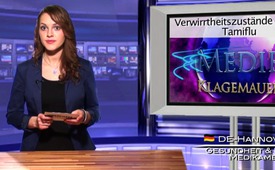 Verwirrtheitszustände durch Tamiflu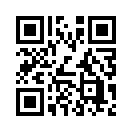 Tamiflu wird als „Wundermittel“
gegen Grippe angepriesen.
Bis heute erzielte das
Medikament vom Pharmakonzern
Roche einen ...Tamiflu wird als „Wundermittel“
gegen Grippe angepriesen.
Bis heute erzielte das
Medikament vom Pharmakonzern
Roche einen weltweiten
Umsatz von 7 Milliarden Dollar.
Laut Fachinformation der Schweizer
Zulassungsbehörde „Swissmedic“
entstehen durch Tamiflu
aber sehr gefährliche Nebenwirkungen:
„Insbesondere bei Kindern
und Jugendlichen wurden
neuropsychiatrische Störungen
wie Schüttelkrämpfe und Verwirrtheitszustände
beobachtet.“
In Japan wurde die Verabreichung
von Tamiflu an Kinder
und Jugendliche verboten, nachdem
Ärzten gehäuft grauenhafte
Halluzinationen gemeldet worden
waren. Manch ein Betroffener
dachte fliegen zu können
und stürzte sich so in den Tod.
Inzwischen warnen immer mehr
Ärzte davor, dass die Nebenwirkungen
von Tamiflu dem
kranken Menschen mehr schaden
als die eigentliche Grippe.von ech.Quellen:http://www.tagesanzeiger.ch/wissen/medizin-und-psychologie/Zweifel-an-Tamiflu--Der-Druck-auf-Roche-nimmt-zu/story/27195002http://www.youtube.com/watch?v=oS9_X4Zl_GQDas könnte Sie auch interessieren:---Kla.TV – Die anderen Nachrichten ... frei – unabhängig – unzensiert ...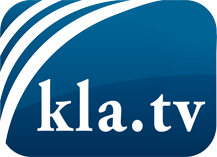 was die Medien nicht verschweigen sollten ...wenig Gehörtes vom Volk, für das Volk ...tägliche News ab 19:45 Uhr auf www.kla.tvDranbleiben lohnt sich!Kostenloses Abonnement mit wöchentlichen News per E-Mail erhalten Sie unter: www.kla.tv/aboSicherheitshinweis:Gegenstimmen werden leider immer weiter zensiert und unterdrückt. Solange wir nicht gemäß den Interessen und Ideologien der Systempresse berichten, müssen wir jederzeit damit rechnen, dass Vorwände gesucht werden, um Kla.TV zu sperren oder zu schaden.Vernetzen Sie sich darum heute noch internetunabhängig!
Klicken Sie hier: www.kla.tv/vernetzungLizenz:    Creative Commons-Lizenz mit Namensnennung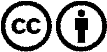 Verbreitung und Wiederaufbereitung ist mit Namensnennung erwünscht! Das Material darf jedoch nicht aus dem Kontext gerissen präsentiert werden. Mit öffentlichen Geldern (GEZ, Serafe, GIS, ...) finanzierte Institutionen ist die Verwendung ohne Rückfrage untersagt. Verstöße können strafrechtlich verfolgt werden.